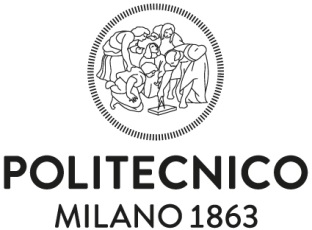 (Carta intestata della struttura)OGGETTO: Selezione pubblica per assegno di ricerca bando prot….. del….. del  intitolato “………………………………………………………”: dichiarazione  di del titolo di studio posseduto ……………………….. In relazione alla domanda presentata ……………. si dichiara,  ai soli fini della  selezione in oggetto,    tra il titolo di ……………………. (inserire titolo di studio del/la candidato/a) posseduto  e quello di  ……………………….., richiesto come requisito di ammissione dal bando in oggetto, per le seguenti motivazioni ……………………………………………………………………………CordialmenteIl Direttore del DipartimentoF.to………………………………….Firmato digitalmente ai sensi del CAD - D.Lgs 82/2005 e s. m. e i.